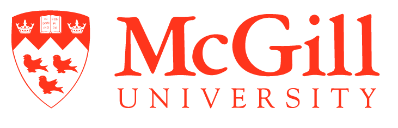 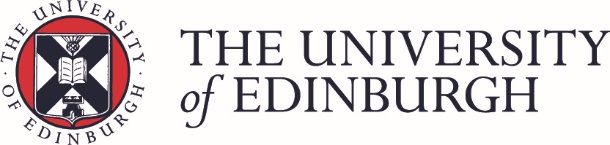 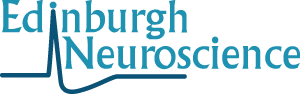 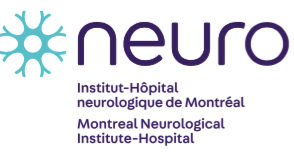 Neuroscience Collaboration Between The University of Edinburgh and McGill UniversityUniversity of Edinburgh Applicant DetailsMcGill University Applicant DetailsFunding requestedInvestigators at The University of Edinburgh can find information on neuroscience research at McGill University at the following web site: http://apps.mni.mcgill.ca/ipn/ipnprofessors/. Investigators at McGill University can find information on neuroscience research at The University of Edinburgh at the following web sites: https://www.edinburghneuroscience.ed.ac.uk/our-research-centres  and https://www.edinburghneuroscience.ed.ac.uk/our-researchersPlease append the following information to this application formA two-page description of the proposed activity and anticipated outcomes, including how it may lead to joint applications to external research funding organizations in future. The added value of the joint effort must be demonstrated clearly.The proposal should contain enough information for scientific peer review, and include Background, Aims, Samples, Methods, Planned Analysis, and likely Impact.CVs: For Principal Investigators, short CVs including a list of publications in the last five years (not to exceed 5 pages). For listed co-applicants, a shorter CV (a publication list is not required). No CVs are required for those listed as beneficiaries of the proposed activity. A budget including justification of all costs requested. Please indicate which costs will be incurred by the Edinburgh applicant and which costs will be met by the Montreal applicant. Please calculate costs using the current exchange rate. Title of the proposalName, Position, DepartmentE-mail and phone numberPrincipal InvestigatorCo-PI (if applicable)Co-applicant(if applicable)Co-applicant(if applicable)Name, Degree, Year and DepartmentE-mail and phone numberTrainee Participating in Joint Research (if applicable)Name, Position, DepartmentE-mail and phone numberPrincipal InvestigatorCo-PI (if applicable)Co-applicant(if applicable)Co-applicant(if applicable)Name, Degree, Year and DepartmentE-mail and phone numberTrainee Participating in Joint Research (if applicable)Amount requested for each institutionU of Edinburgh                                 McGill UOther financial contribution to the activityU of Edinburgh                                 McGill UPlease email completed application form along with attachments to stefano.stifani@mcgill.ca and Head.CDBS@ed.ac.uk by 1 August 2022.